KS5 Further Biology OpportunitiesWork will be set weekly for every student via Google Classroom. This work is compulsory. Some students may find that they wish to be completing extra biology work during their day and so a list of extra activities has been compiled to cater for this. Free Open University coursesThese courses range in difficulty and time, but when completed you can print certificates of completion and topics may aid understanding as part of undergraduate study. If nothing else they are very interesting.Full range of titles can be found: https://www.open.edu/openlearn/free-courses/full-catalogueI have selected a few below WebsitesLearn Genetics: https://learn.genetics.utah.edu/DNA from the Beginning: http://www.dnaftb.org/Living Conservation: https://www.zsl.org/conservationThe Hidden Life of a Cell: https://www.dailymotion.com/video/xzh0kbSciShow: https://www.youtube.com/user/scishowBBC iPlayerThe Wonder of AnimalsSuper Smart AnimalsTomorrow’s FoodSecrets of SkinNetflixOur PlanetLifeDiagnosisWhat the HealthThe Hunt72 Dangerous AnimalsSenecaYou can create a login for Seneca to practice topics and answer questions.Recommended ReadingKick back this summer with a good read. The books below are all popular science books and great for extending your understanding of Biology.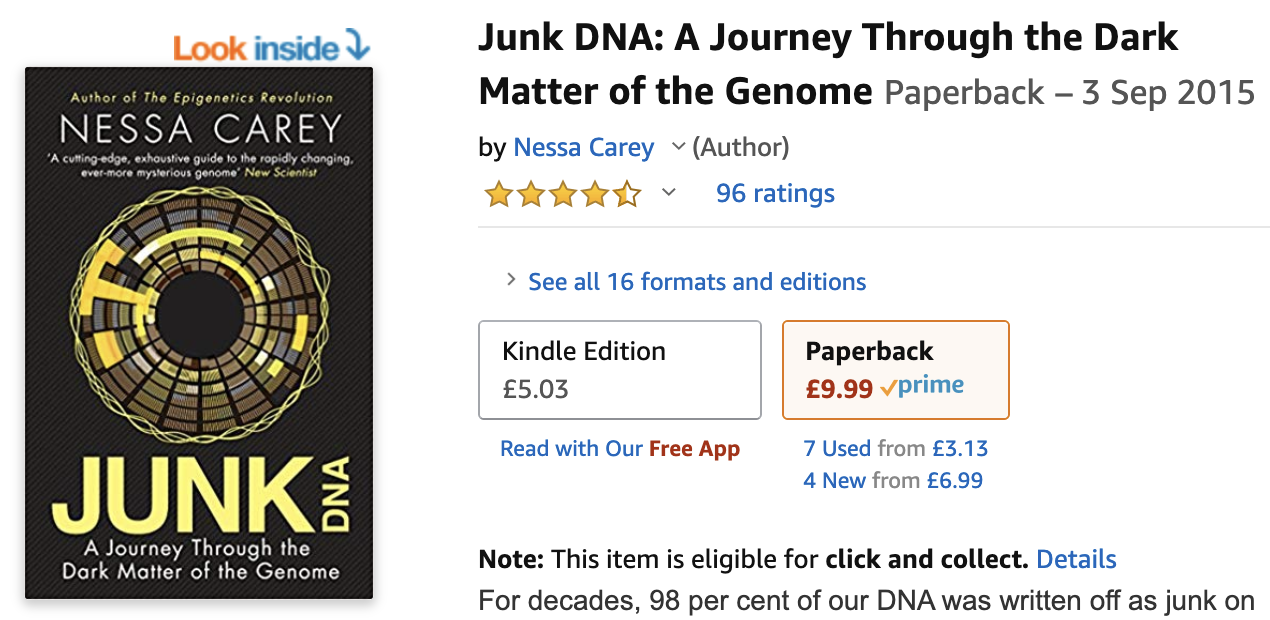 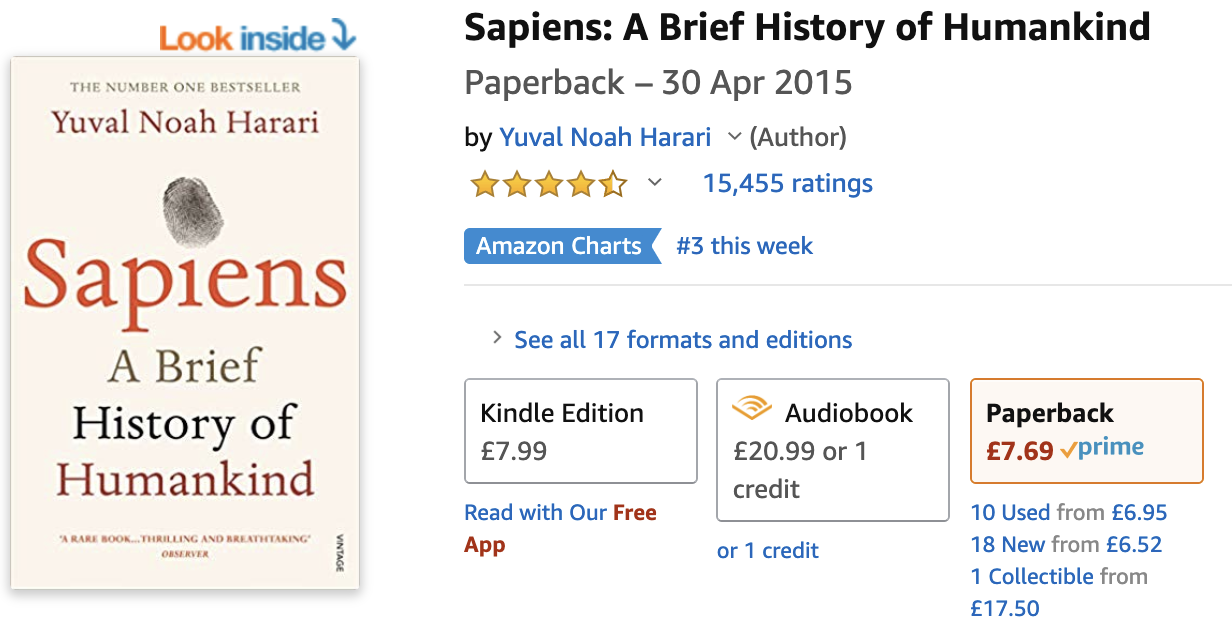 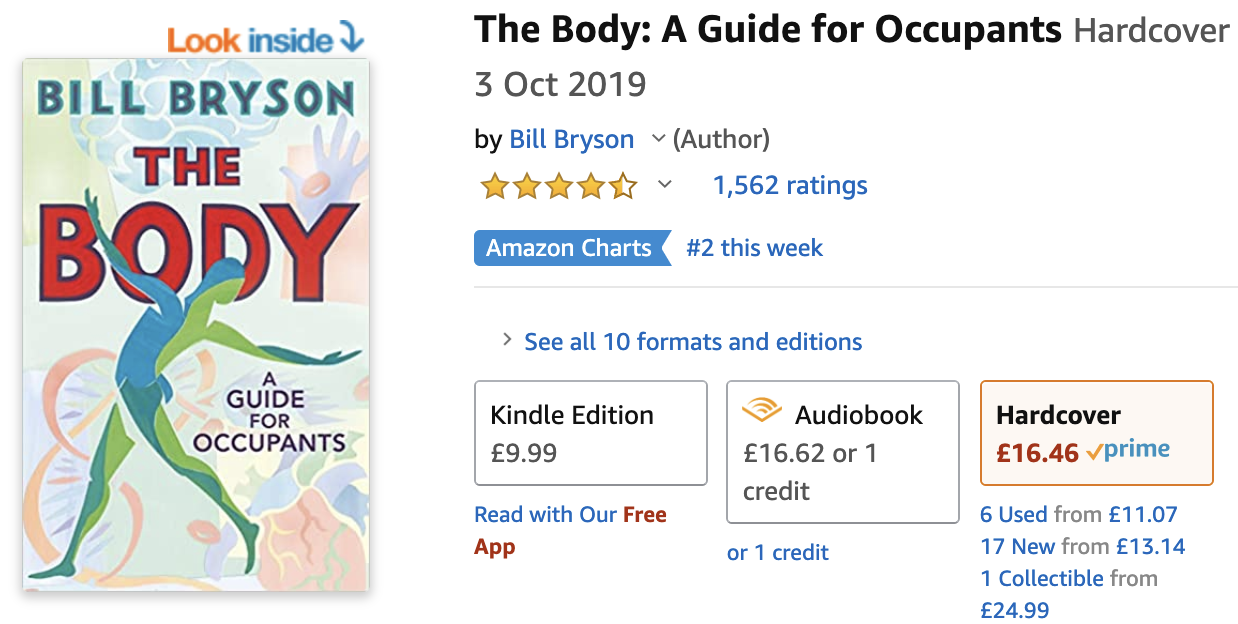 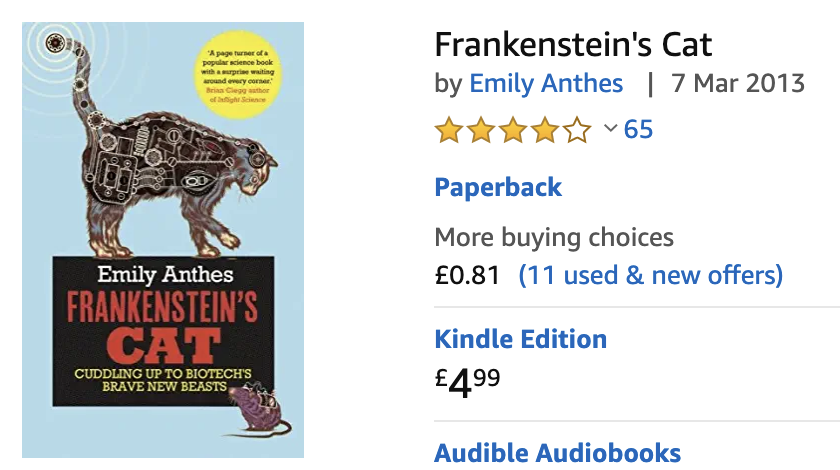 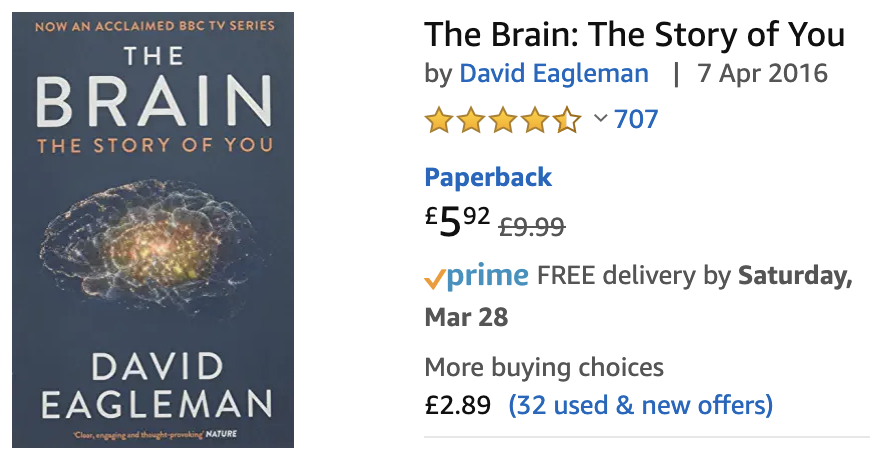 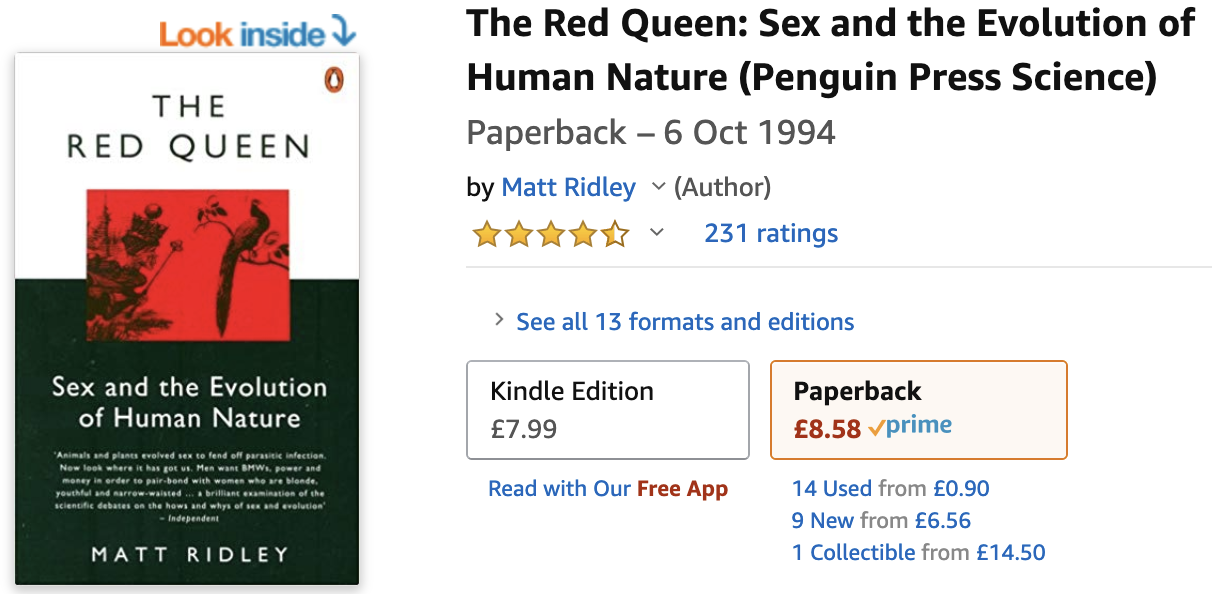 Recommended FilmsEveryone loves a good story and everyone loves some great science. Here are some of the picks of the best films based on real life scientists and discoveries. You won't find Jurassic Park on this list, we’ve looked back over the last 50 years to give you our top 5 films you might not have seen before. Great watching for a rainy day.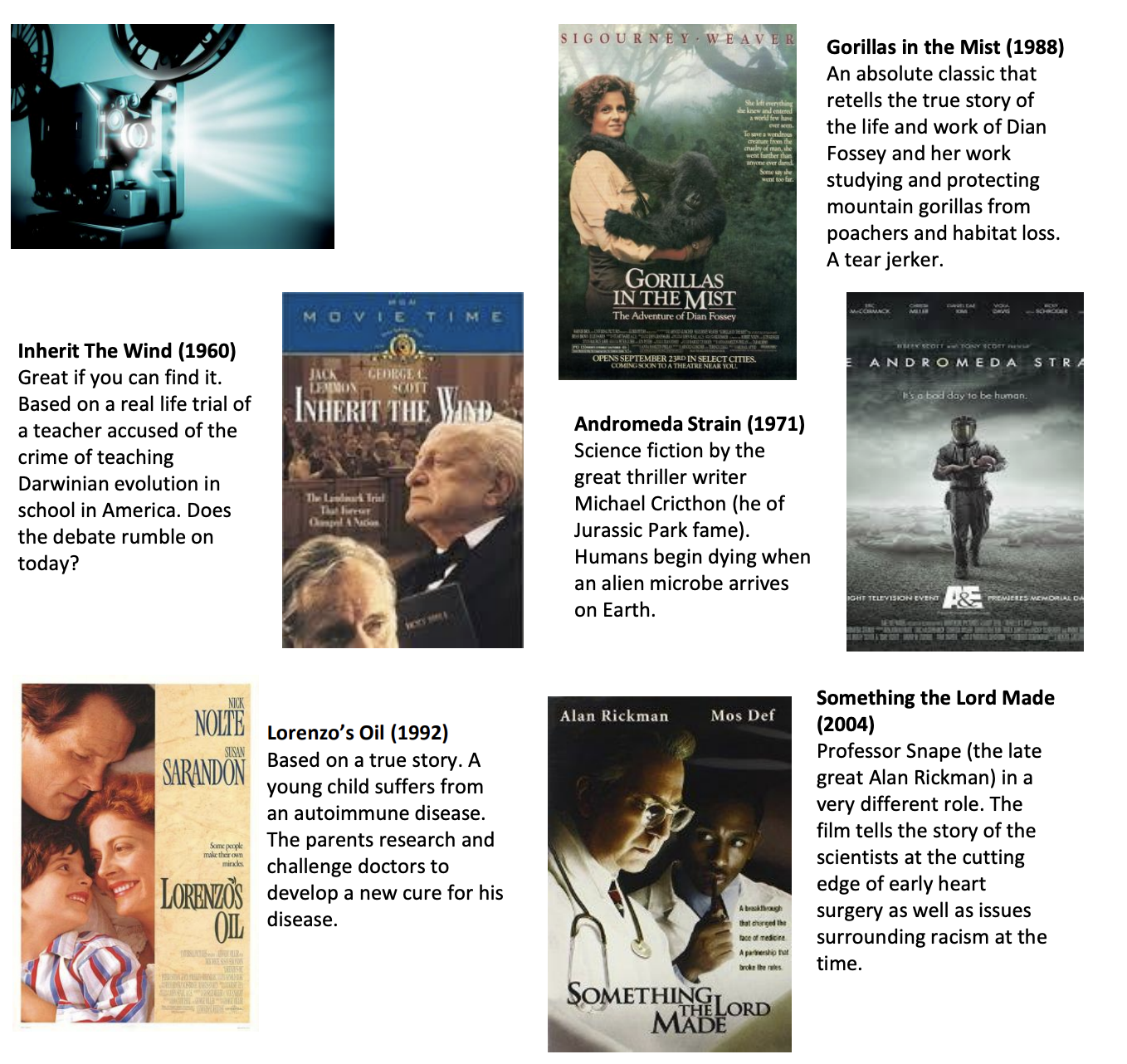 Presentation RecommendationsIf you have 30 minutes to spare, here are some great presentations (and free!) from world leading scientists and researchers on a variety of topics. They provide some interesting answers and ask some thought-provoking questions. Use the link or scan the QR code to view: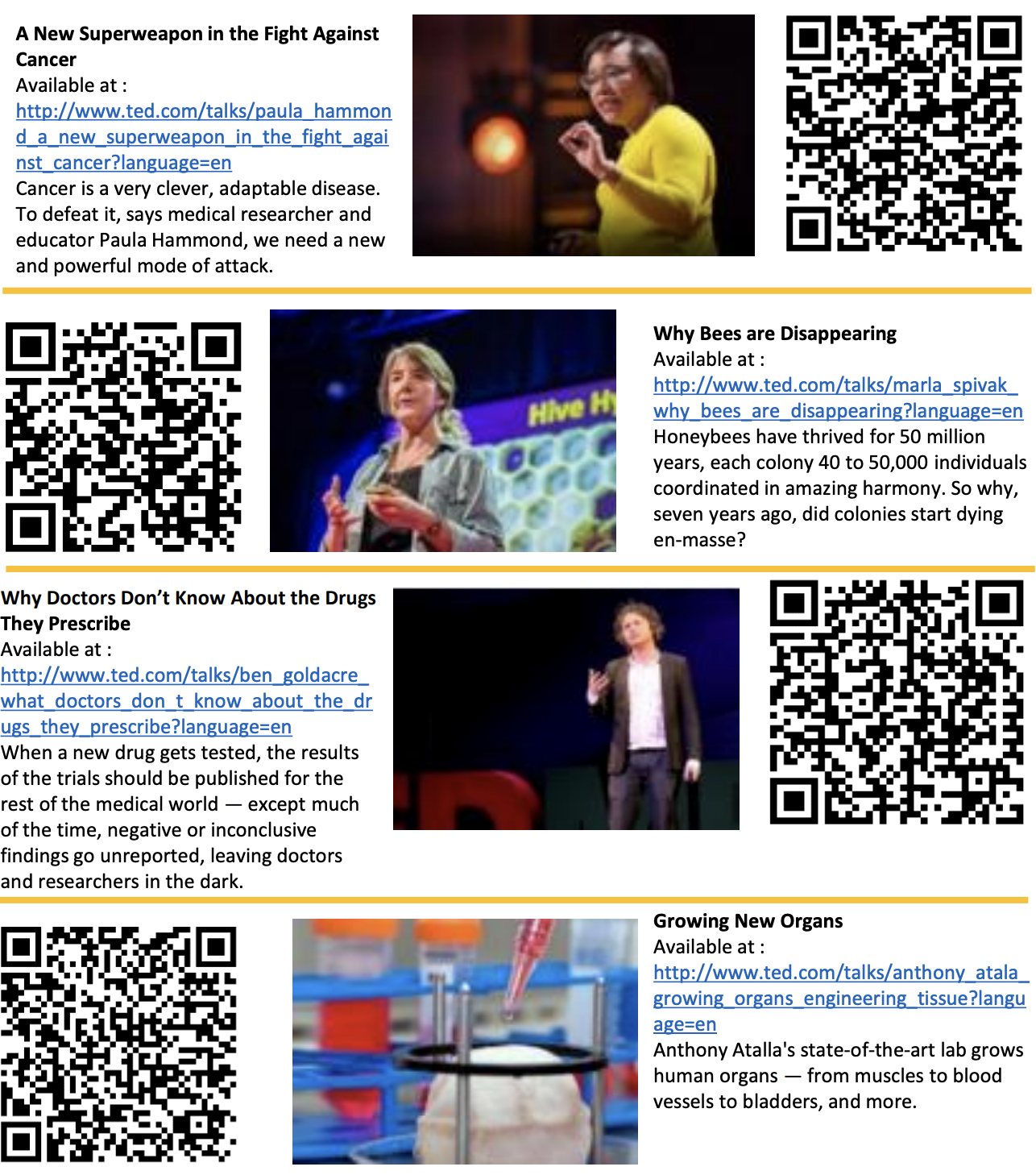 TitleHours to completeLevelHyperlinkAlcohol and human health6IntroductoryAlcohol and human health - OpenLearn - Open University - SDK125_2What is a genome made of?4IntroductoryWhat is the genome made of? - OpenLearn - Open University - SK195_2Infection and immunity 12IntroductorySDK100_1 - OpenLearn - Open University - SDK100_1Biofuels5IntroductoryBiofuels - OpenLearn - Open University - S173_1Meiosis and mitosis8IntroductoryMeiosis and mitosis - OpenLearn - Open University - S103_5Studying mammals10IntroductoryStudying mammals: A winning design - OpenLearn - Open University - S182_1The science of nutrition and healthy eating 24IntroductorySNHE_1 - OpenLearn - Open University - SNHE_1Understanding antibiotic resistance24IntroductoryUAR_1 - OpenLearn - Open University - UAR_1Pain and aspirin9IntroductoryPain and aspirin - OpenLearn - Open University - SK185_1Learning, thinking, doing16IntroductoryLearning, thinking and doing - OpenLearn - Open University - T205_1Histology, microscopy, anatomy and disease12 IntroductoryOUFL_008 - OpenLearn - Open University - OUFL_008Vaccination14IntermediateVaccination - OpenLearn - Open University - S320_1The oceans15IntermediateThe oceans - OpenLearn - Open University - S206_1Gene manipulation in plants10IntermediateGene manipulation in plants - OpenLearn - Open University - S250_1Early development20IntermediateEarly development - OpenLearn - Open University - SK220_1